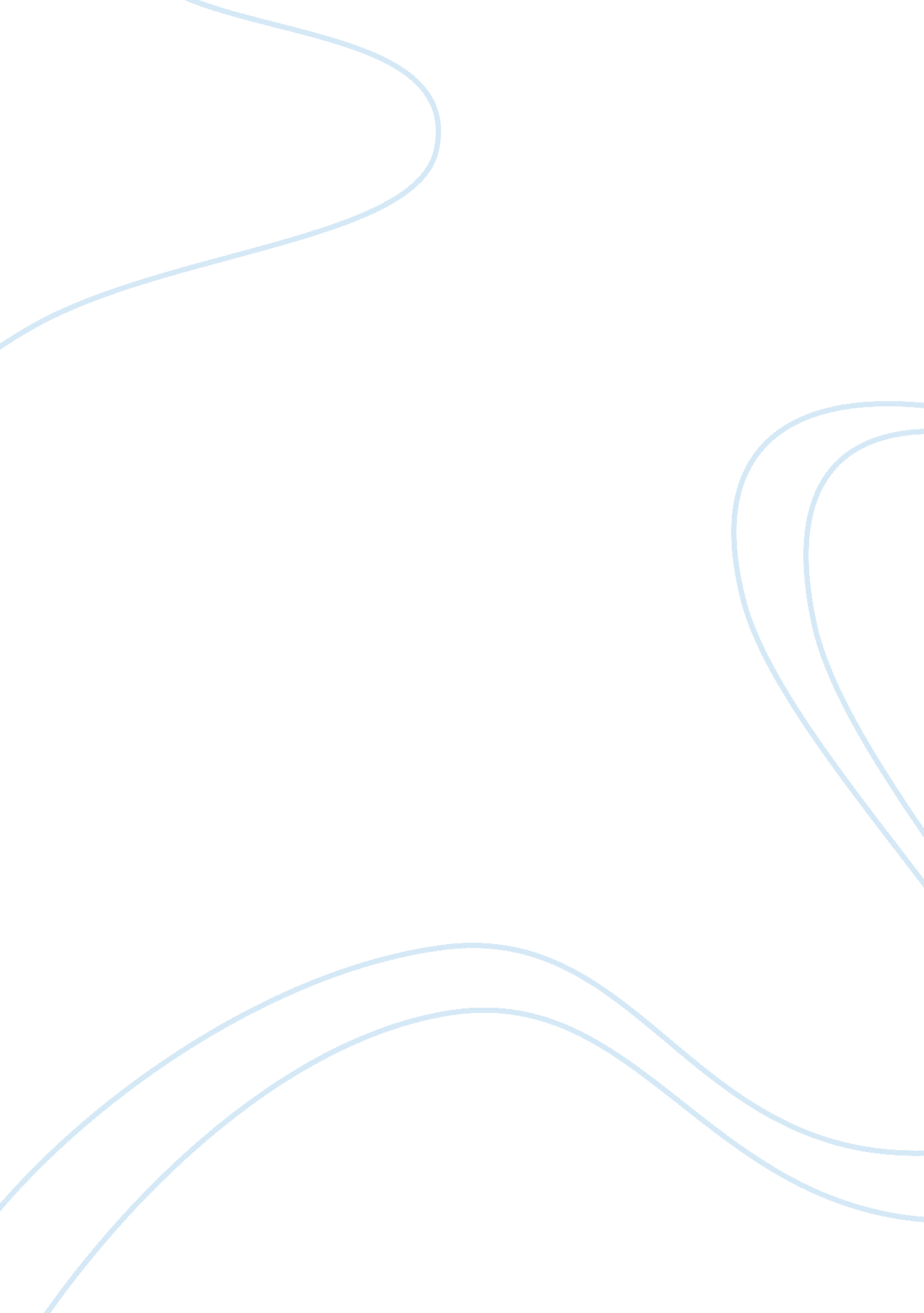 Evidence existed of social stratificationSociology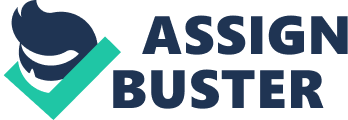 Given this setting, imbalance in power results so that those with more money have more power and are treated with utmost respect and concern whereas, on the other hand, those below average or along the line of poverty are unfairly demeaned in most cases for lack of financial competence to contribute significant economic influence. 

What criterion was used to show status? 
To show status, the collective criterion of wealth, power, and prestige was used. Thus, the degree of economic advantage that causes popularity determines one’s social status. 

Did the displays of status vary for boys and girls? How? 
To some extent, displays of status do vary for boys and girls. On one hand, girls derive strength from social status to exhibit how they are capable of independence whereas boys value their social status to attract female counterparts and let them know that boys of the prominent status symbol can provide them the much sought-after financial security. 